区政协二届七次会议第15号提案征询意见表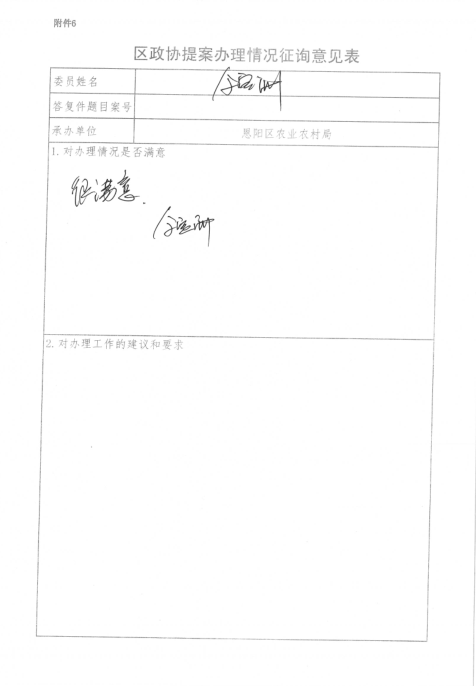 